REGISTROS DE OBSERVACIÓN26 DE NOVIEMBRE DEL 2015 AZUFAIFOTras observar detenidamente este árbol, hemos sacado como conclusión los siguientes aspectos.Primeramente nos percatamos que el suelo estaba completamente mojado debido a la lluvia persistente y a las nieblas. (Esto mismo lo vamos a ver en las distintas observaciones de los árboles que hemos elegido para desarrollar este trabajo)Otro aspecto a destacar son sus frutos rojos, comestibles y ricos en vitamina D, aunque esto último  no ha podido ser probado ya que al encontrarse putrefactos no los hemos podido degustar. También  debido a lo dicho en anteriores líneas, encontramos  pocos frutos tanto dispersos a lo largo del jardín como aguados, ya que esto fue  demostrable  pisándolos con nuestro propio calzado.Además con respecto al tema de las hojas, no pudimos ver ninguna en la rama del ejemplar.LIQUIDAMBAR Con respecto este árbol podemos demostrar las siguientes anotaciones.En primer lugar nos vamos a centrar tanto en sus frutos como en sus hojas, al igual que como ha ocurrido con el “azufaifo” se encuentra podrido ya que normalmente su color es amarillento tirando a verdoso y en este caso, en la parte más puntiaguda del fruto es de color marrón. También nos hemos encontrado que sus hojas son de diferentes colores debido a los diferentes momentos por los que pasan en esta estación (amarillas, marrones...) Asimismo a lo largo de todo su tronco hemos encontrado formación de líquenes.Otro aspecto que hemos observado es que sus ramas están pobladas de hojas. CEDRO DE ATLASAl observar este ejemplar, nos hemos dado de cuenta que si miramos detenidamente en sus alrededores, encontramos algunos de sus frutos y su tronco es rugoso puesto que en él encontramos pequeños líquenes al igual que el árbol anterior.También podemos ver que sus raíces están cubiertas de musgo, y sus hojas son tanto finas como puntiagudas, dado que al tocarlas llegan a pincharnos.ABETO DE NUMIDIAEn este árbol hemos visto los siguientes aspectos:Por un lado observamos sus hojas que son de color verde claro y su forma nos recuerda a un erizo, aunque con una única diferencia  ya que estas no pinchan.Por otra parte nos hemos centrado en sus frutos de color marrón, estos debido a sus aspecto nos ha resultado difícil de localizar ya que se pueden llegar a confundir con hojas secas o con cortezas de arboles. PALMERA Con respecto a este ejemplar, podemos observar:En primer lugar el tronco es totalmente diferente al esquema de árbol que tenemos en nuestra mente.En segundo lugar sus hojas y ramas son de color verde, aunque algunas de ellas se encontraban amarillentas y empezaban a querer caerse.TAMARIZ Al observar este árbol, nos hemos fijado en los siguientes aspectos:El que más nos ha llamado la atención es que su tronco está protegido por una estructura de madera, no hemos profundizado mucho sobre ello, pero creemos que puede ser para que el “tamariz” crezca recto. Además este  desde la parte de arriba hasta abajo está lleno de líquenes.Por otra parte sus hojas son frágiles ya que al tocarlas se rompen fácilmente.    14 DICIEMBRE DEL 2015AZUFAIFO Tras haber  realizado  una segunda observación nos hemos dado dé cuenta de los siguientes cambios.En primer lugar, podemos afirmar que hay menos frutos en sus árboles, ya que  incluso se ven más podridos que en el anterior registro.Además este al tocarlo nos recuerda a una pasa tanto por  su textura como  en cuanto a su forma.Otro aspecto a destacar es que en sus raíces, hemos encontrado unas pequeñas setas u hongos, que la adjuntaremos  en una  fotografía como anexo. ABETO DE NUMIDIAEn este caso no hubo grandes cambios a destacar.Un aspecto curioso es que durante la observación ha empezado a llover (esto mismo nos ha ocurrido en los siguientes árboles que hemos elegido para desarrollar este trabajo)CEDRO DE ATLASAl igual que en el ejemplar anterior no hubo a penas ningún cambio, lo único que ocurrió es que en unas de sus ramas  había gorriones, ya que les oímos cantar. PALMERAEn este árbol no hubo cambios, lo único que paso es que el jardín estaba  con la hierba recién cortada, este aspecto es demostrable dado que la maquina estaba cerca de nosotros (esto mismo ha ocurrido en el resto de ejemplares) LIQUIDAMBAR Con respecto a la observación que hemos realizado en este árbol, se puede destacar los siguientes cambios visuales.Primeramente podemos decir que hay menos hojas en el árbol en comparación con el otro día, esto es debido a que la estación otoñal está llegando a su final. Asimismo nos hemos percatado en un cambio significativo en lo referido a sus frutos puesto que han pasado a ser de color marrón, por lo que no pudimos encontrar ninguno de color verde como en la observación anterior.TAMARIZ.No habido cambio alguno respecto la visita anterior. ANEXO DE OBSERVACIÓN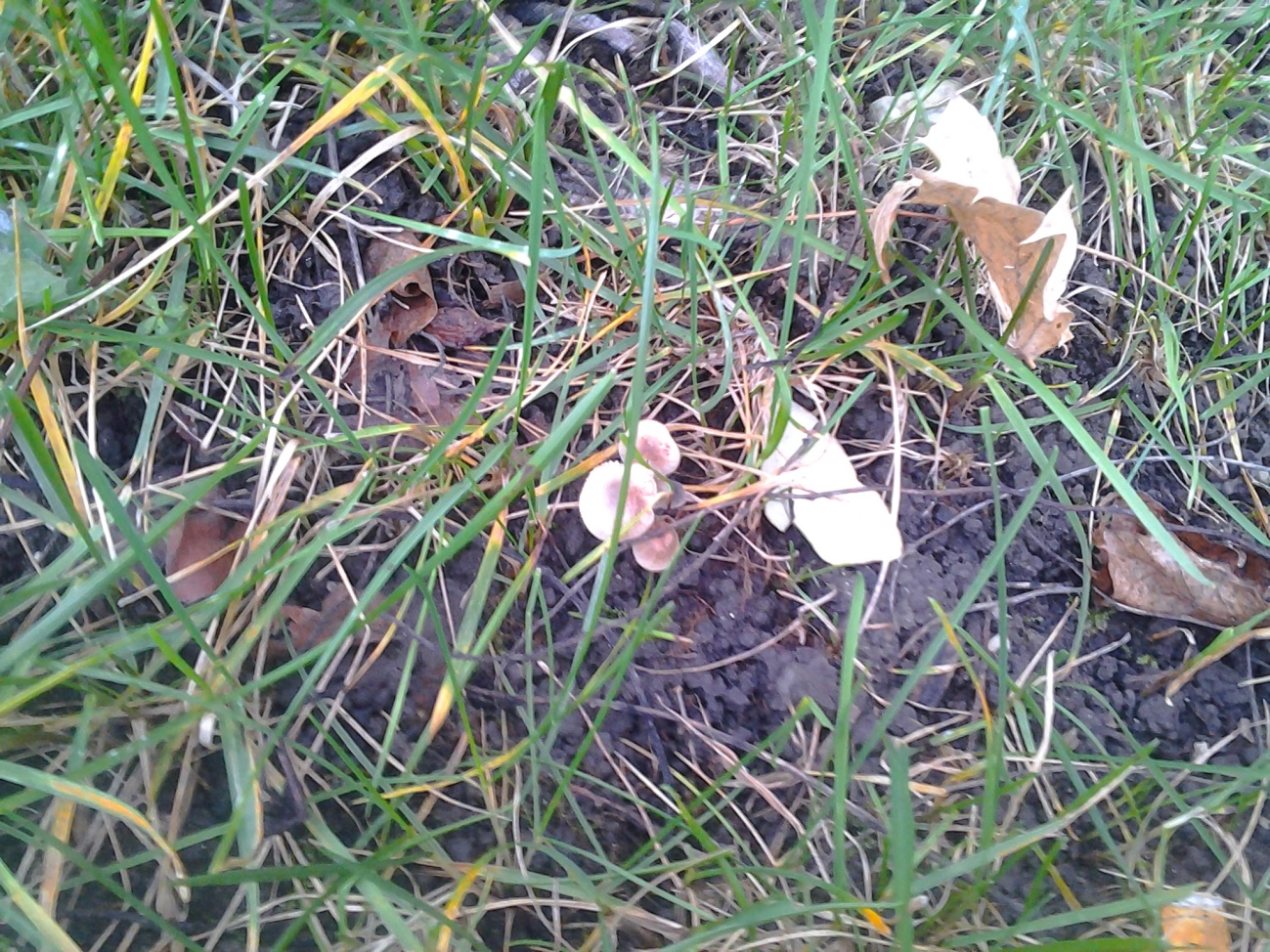 